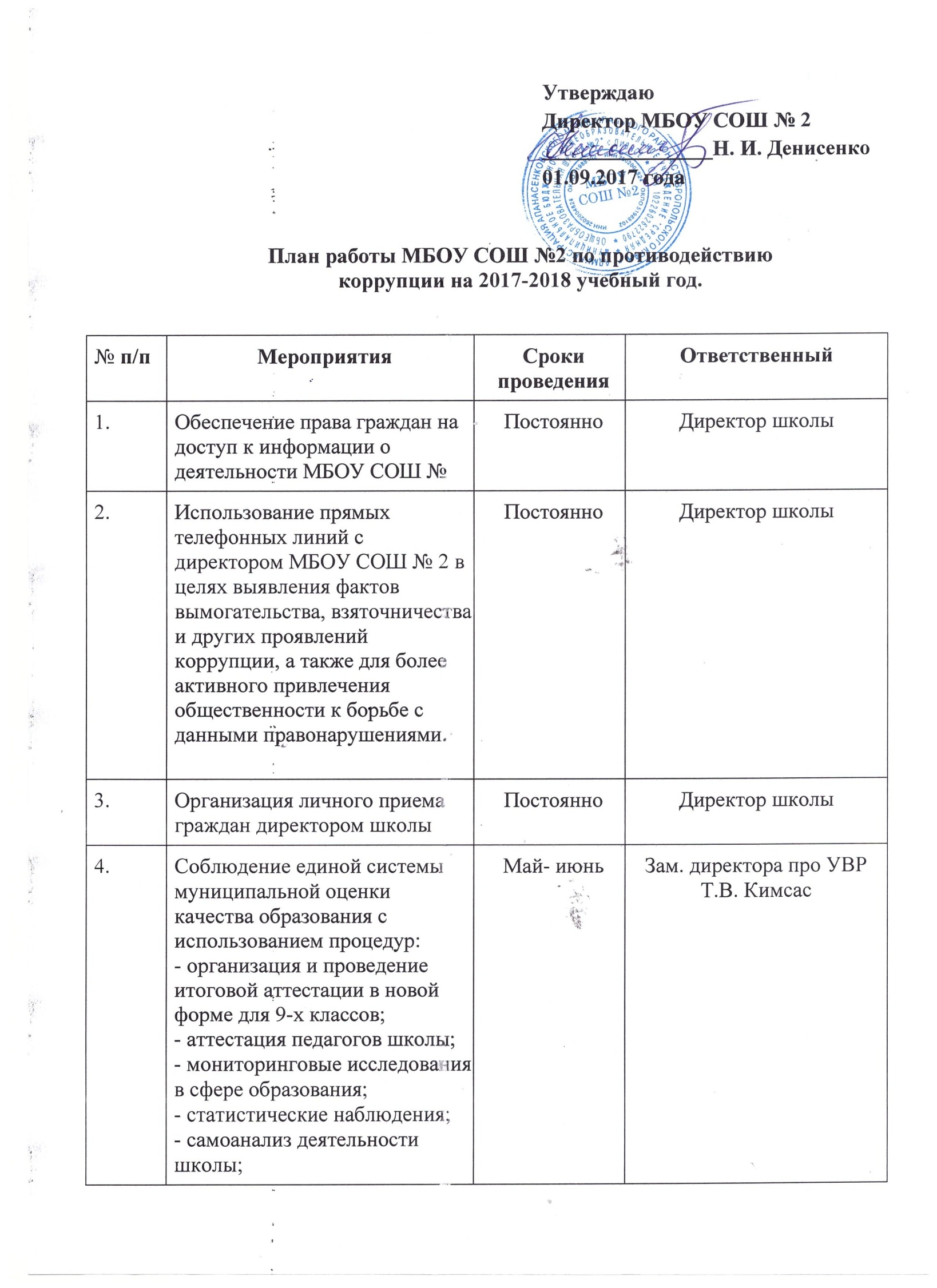 Организация систематического контроля за получением, учетом, хранением, заполнением и порядком выдачи документов государственного образца об основном общем образовании. Определение ответственности должностных лиц.ПостоянноДиректор школыУсиление контроля за осуществлением набора в первый класс.ПостоянноДиректор школыПостоянное информирование граждан об их правах на получение образованияПостоянноДиректор школыУсиление контроля за недопущением фактов неправомерного взимания денежных средств с родителей (законных представителей) .ПостоянноДиректор школыОрганизация систематического контроля за выполнением законодательства о противодействии коррупции в школе при организации работы по вопросам охраны труда.ПостоянноДиректор школыОбеспечение соблюдений правил приема, перевода и отчисления обучающихся из МБОУ СОШ № 2ПостоянноДиректор школыОбеспечение открытости деятельности образовательного учрежденияОбеспечение открытости деятельности образовательного учрежденияОбеспечение открытости деятельности образовательного учрежденияОбеспечение открытости деятельности образовательного учрежденияПроведение Дней открытых дверей в школе.Ознакомление родителей с условиями поступления в школу и обучения в ней.январь 2018 по25 мая 2018 годаДиректор школызам. директора по УВРТ.В. Кимсас Модернизация нормативно-правовой базы деятельности школы, в том числе в целях совершенствования единых требований к обучающимся, законным представителям и работникам ОУЯнварь- март 2018 годаДиректор школызам. директора по УВР Т.В. КимсасСвоевременное информирование посредством размещения информации на сайте школы, выпусков печатной продукции о проводимых мероприятиях и других важных событиях в жизни школыВ течение периодаДиректор школызам. директора по ВРО.А. КоломенскаяРассмотрение вопросов исполнения законодательства о борьбе с коррупцией на совещаниях при директоре, педагогических советахВ течение годаЗам. директора по УВР, ВРТ. В. Кимсас, О.А. КоломенскааяПривлечение к дисциплинарной ответственности работников школы, не принимающих должных мер по обеспечению исполнения антикоррупционного законодательства.По фактуДиректор школыРабота с учащимисяРабота с учащимисяРабота с учащимисяРабота с учащимисяСоциологический опрос «Отношение учащихся школы к явлениям коррупции»октябрь 2017Зам.директора по ВР, педагог – психолог,кл. руководителиИзучение проблемы коррупции в государстве в рамках тем учебной программы на уроках обществознания.В течение годаУчителя обществознанияОзнакомление обучающихся со статьями УК РФ о наказании за коррупционную деятельностьМарт 2018 годаСоциальный педагогПроведение круглого стола в 9-11 классах на уроках обществознания по теме «Коррупция. Борьба с коррупцией в России»»октябрь 2017 Учитель обществознанияАнкетирование учащихся 10-11 классов по отношению учащихся к проблеме коррупции.ноябрь 2017Классные руководителиБеседы на уроках «Окружающего мира» по теме «Я и общество» в 2-4 классахВ течение годаучителя начальной школыБиблиотечный урок «Коррупции скажем-НЕТ!»Февраль 2018педагог-библиотекарьБеседа «Мои права».Март 2018педагог-библиотекарьКонкурсная творческая работа (сочинение, эссе) среди обучающихся 7-11 классов на темы:«Если бы я стал президентом»,«Как бороться со взятками»,«Легко ли всегда быть честным?»Апрель 2018годаУчителя русского языкаКлассные руководителиОрганизация и проведение к Международному дню борьбы с коррупцией (9 декабря), различных мероприятий:оформление стендов в школе;проведение классных часов и родительских собраний на тему «Защита законных интересов несовершеннолетних от угроз, связанных с коррупцией».обсуждение проблемы коррупции среди работников школы,анализ исполнения Плана мероприятий противодействия коррупции в школеДекабрь 2017Зам. директора по ВРКлассные руководителиЗам. директора по ВРРабота с педагогамиРабота с педагогамиРабота с педагогамиРабота с педагогамиРазмещение на сайте ОУ правовых актов антикоррупционного содержанияПостоянноЗам.директора по ВРЗаседание ШМО классных руководителей «Работа классного руководителя по формированию антикоррупционного мировоззрения обучающихся»НоябрьРуководитель ШМОВстречи педагогического коллектива с представителями правоохранительных органовМартЗам.директора по ВРРабота с родителямиРабота с родителямиРабота с родителямиРабота с родителямиРазмещение на сайте ОУ правовых актов антикоррупционного содержанияв течение годаЗам.директора по ВРВстреча родительской общественности с представителями правоохранительных органовсентябрь-октябрьДиректор школыРодительские собрания по темам формирования антикоррупционного мировоззрения учащихсяв течение годаКл. руководителиПривлечение родительской общественности для участия в работе жюри школьных конкурсов.Родительский комитетПо мере проведения мероприятий